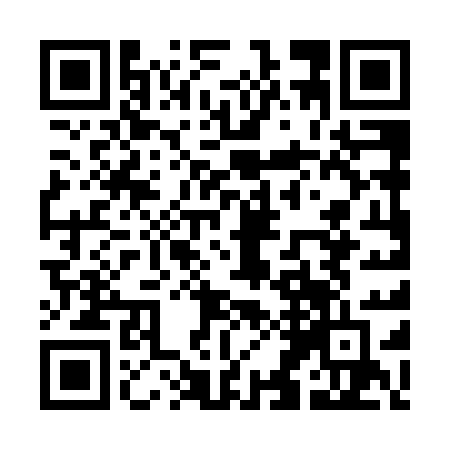 Ramadan times for Ham-Nord, Quebec, CanadaMon 11 Mar 2024 - Wed 10 Apr 2024High Latitude Method: Angle Based RulePrayer Calculation Method: Islamic Society of North AmericaAsar Calculation Method: HanafiPrayer times provided by https://www.salahtimes.comDateDayFajrSuhurSunriseDhuhrAsrIftarMaghribIsha11Mon5:445:447:0612:564:586:486:488:1012Tue5:425:427:0412:564:596:496:498:1113Wed5:405:407:0212:565:006:516:518:1214Thu5:385:387:0012:565:016:526:528:1415Fri5:365:366:5812:555:026:536:538:1516Sat5:345:346:5612:555:036:556:558:1717Sun5:325:326:5412:555:056:566:568:1818Mon5:305:306:5212:545:066:576:578:2019Tue5:285:286:5112:545:076:596:598:2120Wed5:265:266:4912:545:087:007:008:2321Thu5:245:246:4712:545:097:017:018:2422Fri5:225:226:4512:535:107:037:038:2623Sat5:205:206:4312:535:117:047:048:2724Sun5:185:186:4112:535:127:057:058:2825Mon5:165:166:3912:525:137:077:078:3026Tue5:145:146:3712:525:147:087:088:3227Wed5:115:116:3512:525:157:097:098:3328Thu5:095:096:3312:515:167:117:118:3529Fri5:075:076:3112:515:177:127:128:3630Sat5:055:056:2912:515:187:137:138:3831Sun5:035:036:2712:515:197:147:148:391Mon5:015:016:2612:505:197:167:168:412Tue4:594:596:2412:505:207:177:178:423Wed4:564:566:2212:505:217:187:188:444Thu4:544:546:2012:495:227:207:208:455Fri4:524:526:1812:495:237:217:218:476Sat4:504:506:1612:495:247:227:228:497Sun4:484:486:1412:495:257:247:248:508Mon4:464:466:1212:485:267:257:258:529Tue4:434:436:1012:485:277:267:268:5410Wed4:414:416:0912:485:287:287:288:55